Requisition - Basic EntryNavigate to:   Main Menu > eProcurment > Requisition

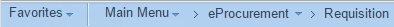 Select:  Special Requests

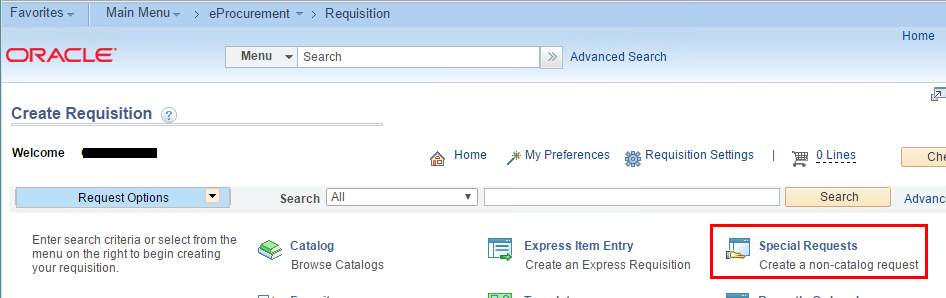 Enter:  Item Description, Price, Quantity, NIGP Class, Unit of  Measure, Due Date. Click ‘Add to Cart’.

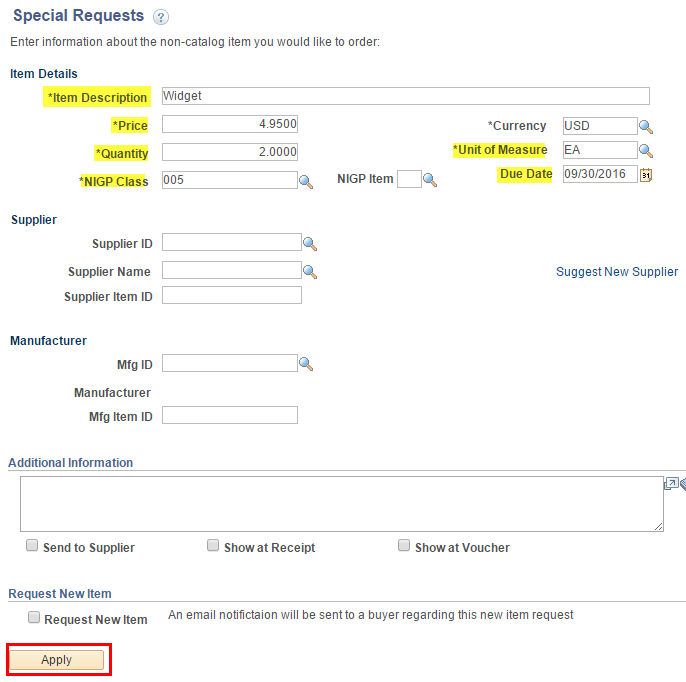 Click:  Checkout


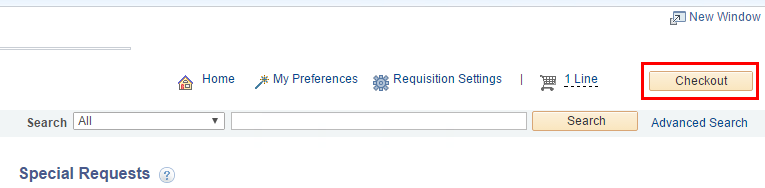 Enter: Requisition Name


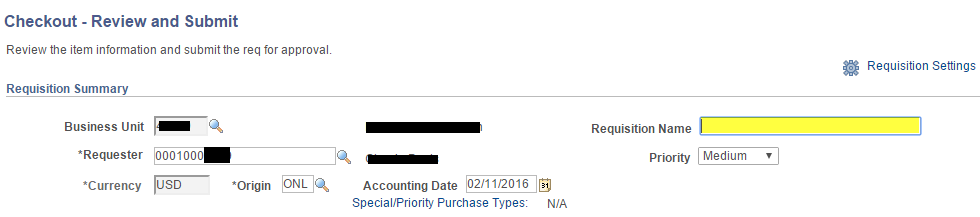 Click the Line 1 arrow button to reveal Shipping Line 1.


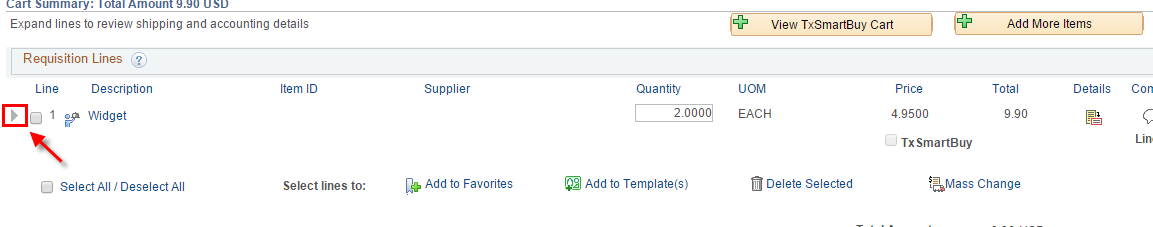 Click the Accounting Lines arrow to reveal the chartfield entry.


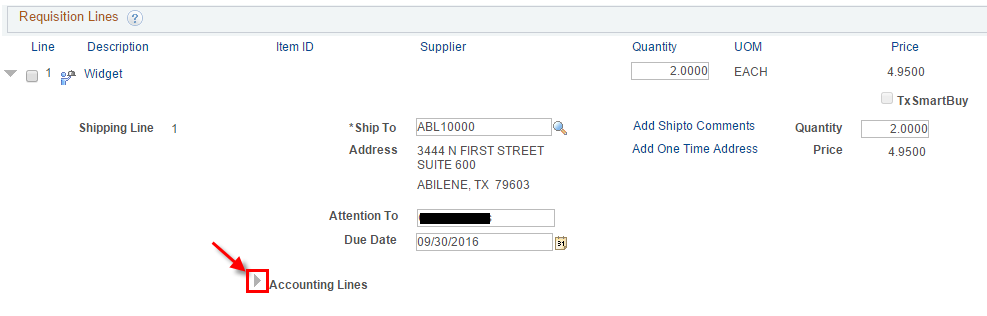 Select the ‘Chartfields2’ tab and enter the chartfield values required for your agency.  

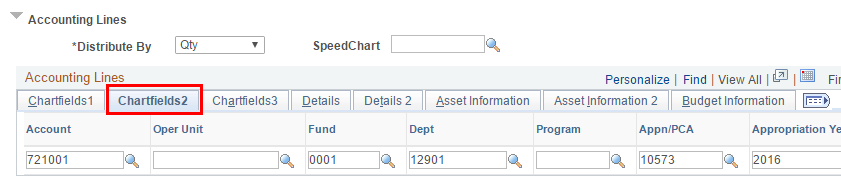 Scroll to the bottom of the page and click ‘Save and submit’.  


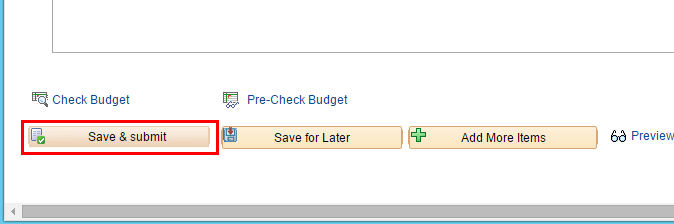  If the save is successful you will be taken to the Confirmation page.  

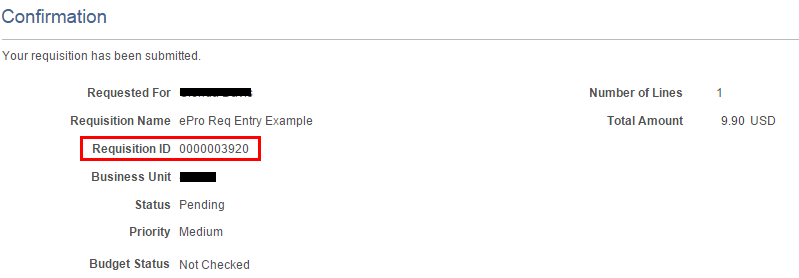 